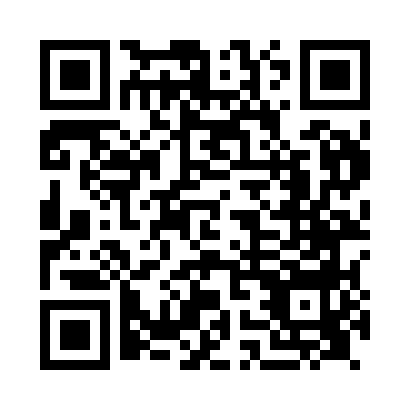 Prayer times for Swindon, Gloucestershire, UKWed 1 May 2024 - Fri 31 May 2024High Latitude Method: Angle Based RulePrayer Calculation Method: Islamic Society of North AmericaAsar Calculation Method: HanafiPrayer times provided by https://www.salahtimes.comDateDayFajrSunriseDhuhrAsrMaghribIsha1Wed3:405:381:056:138:3410:332Thu3:375:361:056:148:3510:363Fri3:345:341:056:158:3710:394Sat3:315:321:056:168:3910:415Sun3:275:311:056:178:4010:446Mon3:245:291:056:188:4210:477Tue3:215:271:056:198:4410:508Wed3:185:251:056:208:4510:539Thu3:155:241:056:218:4710:5610Fri3:145:221:056:228:4810:5711Sat3:135:201:056:238:5010:5812Sun3:125:191:056:248:5210:5813Mon3:115:171:056:258:5310:5914Tue3:105:161:056:268:5511:0015Wed3:105:141:056:278:5611:0116Thu3:095:131:056:288:5811:0117Fri3:085:111:056:288:5911:0218Sat3:075:101:056:299:0111:0319Sun3:075:081:056:309:0211:0420Mon3:065:071:056:319:0411:0421Tue3:065:061:056:329:0511:0522Wed3:055:051:056:339:0611:0623Thu3:045:031:056:339:0811:0724Fri3:045:021:056:349:0911:0725Sat3:035:011:056:359:1011:0826Sun3:035:001:056:369:1211:0927Mon3:024:591:066:379:1311:0928Tue3:024:581:066:379:1411:1029Wed3:024:571:066:389:1511:1130Thu3:014:561:066:399:1711:1131Fri3:014:551:066:399:1811:12